Figure, Supplemental Digital Content 1- Low likelihood group PICO 1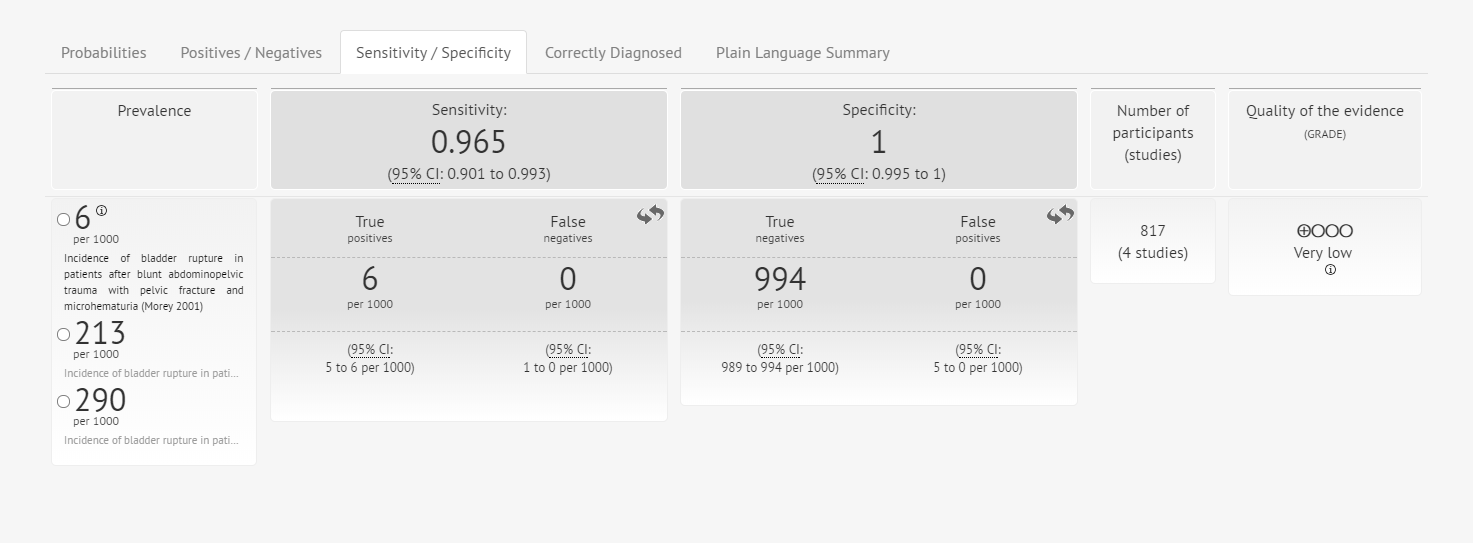 